                                                                                                                ПРОЕКТ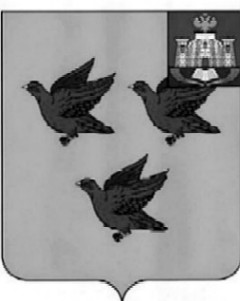 РОССИЙСКАЯ ФЕДЕРАЦИЯОРЛОВСКАЯ ОБЛАСТЬАДМИНИСТРАЦИЯ ГОРОДА ЛИВНЫПОСТАНОВЛЕНИЕ____________________                                                                           № ______            г. ЛивныО выявлении правообладателя ранееучтенного объекта недвижимостиВ  соответствии  со статьей 69.1 Федерального закона от 13 июля 2015 года №218-ФЗ «О государственной регистрации недвижимости» администрация города Ливны постановляет:1. В отношении жилого дома  с кадастровым номером 57:26:0010212:262, расположенного по адресу: Орловская область, г.Ливны, ул. Ямская, д.62, в качестве его правообладателя, владеющего данным объектом недвижимости на праве собственности, выявлена Паньшина Римма Анатольевна,  03 января 1957г.р., место рождения: с. Ревякина, Ливенского  р-на Орловской области, паспорт гражданина Российской Федерации серия ……………………….., СНИЛС ……………………, зарегистрированный по адресу: Российская Федерация, Орловская область, г.Ливны, ул. Ямская, д.62.2. Право собственности  Паньшиной Риммы Анатольевны на указанный в пункте 1 настоящего постановления объект недвижимости подтверждается свидетельством о праве на наследство по закону от 28 июля 1982 года и договором дарения от 26 апреля 1980 года. 3. Указанный в пункте 1 настоящего постановления объект недвижимости не прекратил существование, что подтверждается актом осмотра от 25 января 2023 года №955(прилагается).4. Отделу архитектуры и градостроительства администрации города Ливны внести необходимые изменения в сведения ЕГРН.5. Контроль за исполнением настоящего постановления возложить на  начальника отдела архитектуры и градостроительства администрации города.Глава города                                                                                    С.А. Трубицин